Curriculum VitaeJohn Doe 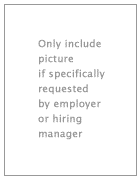 AddressTel: 11111111111 – : 1324657989Email: johndoe@yahoo.comObjective:See Personal Profiles Sectionsummary of QualificationsRELEVANT EXPERIENCE.EMPLOYMENTEDUCATIONOTHER SKILLSREFERENCESAvailable upon request.